Рентгеноспектра́льный ана́лиз — инструментальный метод элементного анализа, основанный на изучении спектра рентгеновских лучей, прошедших сквозь образец или испущенных им.Принцип работы[править | править код]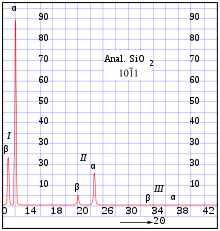 Пример рентгеновского характеристического спектра молибдена полученный на современном оборудовании. Кристалл-анализатор — кварц с анализирующей кристаллографической плоскостью {\displaystyle 10{\bar {1}}1.} Римскими цифрами I, II, III отмечены дифракционные спектры 1-го, 2-го и 3-го порядков.При облучении у атома удаляются электроны из внутренних оболочек. Электроны из внешних оболочек перескакивают на вакантные места, высвобождая избыточную энергию в виде кванта рентгеновского диапазона, так называемое характеристическое излучение, или передавая её другому электрону из внешних оболочек с испусканием Оже-электрона. По энергиям и количеству испущенных квантов или электронов судят о количественном и качественном составе анализируемого вещества.В качестве источников возбуждения применяют рентгеновское излучение (первичное излучение) или электронный пучок.Для анализа спектра вторичного излучения применяют либо дифракцию рентгеновских лучей на кристалле, используемом как дифракционная решётка (волновая дисперсия), либо используют детекторы, чувствительные к энергии поглощенного кванта (энергетическая дисперсия). Волнодисперсионный спектрометр отличается высокой точностью, но работает медленнее, чем энергодисперсионный спектрометр. Так рутинный эксперимент составляет лишь несколько минут. Современные энергодисперсионные микроанализаторы состава образца не требуют охлаждения до температуры кипения азота (77 К), что упрощает их эксплуатацию.Результаты анализа могут быть качественными, то есть устанавливать элементный состав исследуемого образца или количественными — с определением концентрации элементов в образце.Литература[править | править код]Верховодов П. А. Рентгеноспектральный анализ: вопросы теории и способы унификации. — Наукова Думка, 1984. — 159 с.Верховодов П. А. Рентгеноспектральный анализ: раздельный учет физических процессов. — Наукова Думка, 1992. — 232 с. — ISBN 9785120031028.Коляда В. М., Зайченко А. К., Дмитренко Р. В. Рентгеноспектральный анализ с ионным возбуждением. — Атомиздат, 1978. — 246 с.Петров В. И. Оптический и рентгеноспектральный анализ. — Металлургия, 1973. — 285 с.Гоулдстейн Дж., Ньюбери Д., Эчлин П., Джой Д., Фиори Ч., Лифшин Ф. Растровая электронная микроскопия и рентгеновский микроанализ. — Мир, 1984.